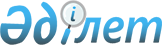 О признании утратившими силу некоторых приказов Министра финансов Республики КазахстанПриказ Министра финансов Республики Казахстан от 12 января 2012 года № 15

      В соответствии со статьей 21-1 Закона Республики Казахстан от 24 марта 1998 года "О нормативных правовых актах" ПРИКАЗЫВАЮ:



      1. Признать утратившими силу некоторые приказы Министра финансов Республики Казахстан согласно приложению к настоящему приказу.



      2. Налоговому комитету Министерства финансов Республики Казахстан (Ергожин Д.Е.) в недельный срок со дня вступления в силу настоящего приказа направить копию приказа в Министерство юстиции Республики Казахстан и обеспечить его последующее опубликование в средствах массовой информации.



      3. Настоящий приказ вводится в действие с 1 января 2012 года.      Министр                                    Б. Жамишев

Приложение        

к приказу Министра финансов

Республики Казахстан   

от 12 января 2012 года № 15 

Перечень

утративших силу некоторых приказов

Министра финансов Республики Казахстан

      1) приказ Министра финансов Республики Казахстан от 30 декабря 2008 года № 632 "Об утверждении формы заявления об изменении срока уплаты налога на добавленную стоимость" (зарегистрированный в Реестре государственной регистрации нормативных правовых актов Республики Казахстан за № 5456, опубликован в Собрании актов центральных исполнительных и иных центральных государственных органов Республики Казахстан № 1, 2009 года;



      2) приказ Министра финансов Республики Казахстан от 20 декабря 2010 года № 644 "Об утверждении форм налоговой отчетности и Правил их составления" (зарегистрированный в Реестре государственной регистрации нормативных правовых актов Республики Казахстан за № 6709, опубликованный в газетах "Егемен Қазақстан" 2010 жылғы 1 қаңтардағы № 1 (26403), "Казахстанская правда" от 6 января 2011 года № 2 (26423));



      3) приказ Министра финансов Республики Казахстан от 14 апреля 2011 года № 188 "О внесении изменений и дополнений в приказ Министра финансов Республики Казахстан от 20 декабря 2010 года № 644 "Об утверждении форм налоговой отчетности и Правил их составления" (зарегистрированный в Реестре государственной регистрации нормативных правовых актов Республики Казахстан за № 6927, опубликованный в газете "Казахстанская правда" от 14 мая 2011 года № 156-157 (26577-26578));



      4) подпункт 7) приложения к приказу Министра финансов Республики Казахстан от 4 мая 2011 года № 237 "О внесении изменений в приказ Председателя Налогового комитета Министерства финансов Республики Казахстан и в некоторые приказы Министра финансов Республики Казахстан" (зарегистрированный в Реестре государственной регистрации нормативных правовых актов Республики Казахстан 30 мая 2011 года за № 6981, опубликованный в газете "Юридическая газета" от 23 июня 2011 года № 88 (2078)).
					© 2012. РГП на ПХВ «Институт законодательства и правовой информации Республики Казахстан» Министерства юстиции Республики Казахстан
				